ПРОКУРАТУРА РАЗЪЯСНЯЕТ:«О безопасности в сети «Интернет» при совершении онлайн-покупок»Онлайн-шоппинг быстрее и удобнее, чем традиционные походы по магазинам. Но и рисков больше: шанс встретить киберпреступников в разы выше, чем реальных грабителей. Как сделать покупки в сети максимально безопасными?Чаще всего мошеннические операции с банковскими картами происходят именно в интернете. И с каждым годом финансовые потери людей растут.Где подстерегает опасность?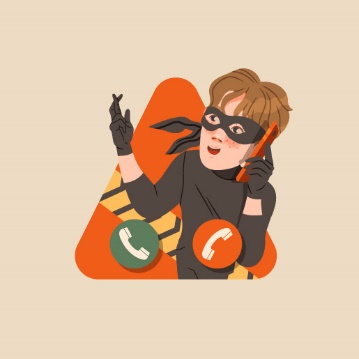 Риск возникает во время покупок на сайтах и в приложениях, использования электронных кошельков, мобильного и интернет-банкинга.Главное оружие киберпреступников — выуживание конфиденциальных данных: паролей, реквизитов карты или счета для кражи денег с карты или из интернет-кошелька.Преступники играют на психологии: рассылают СМС, электронные письма и сообщения в чатах с просьбой, например, «подтвердить аккаунт» или «восстановить доступ к банковскому счету».Сообщения содержат ссылку на специальный фишинговый сайт — сайт-двойник банка, госоргана или другой организации. Если вы не заметили подмены, то после ввода своего логина, пароля интернет-банка или реквизитов карты сразу переведете деньги мошенникам.Как защититься от кибермошенничества?1. Пользуйтесь только личными устройствамиДелайте покупки, заходите в свой интернет-банк или мобильный банк только с личного компьютера, планшета и смартфона. Обязательно ставьте на них пароль.Если вы потеряете телефон или планшет, к которым подключено СМС-информирование или мобильный банк, срочно позвоните в банк и отключите от утерянного номера все услуги.2. Защититесь от вирусовОбязательно поставьте антивирус на всех своих устройствах, включая мобильные, и регулярно обновляйте их. 3. Выбирайте безопасные сайты•	Никогда не переходите по ссылкам из писем и СМС от неизвестных отправителей. Даже если сообщение пришло от знакомого вам человека или организации, не спешите открывать их. Возможно, у мошенников появился доступ к их аккаунтам и они хотят получить доступ и к вашим данным.•	Набирайте интернет-адрес банка вручную, а еще лучше — сохраняйте в закладках адреса ваших банков, госорганов и других организаций.•	Всегда проверяйте адресную строку браузера. Иногда можно попасть на фишинговый сайт при переходе с одной страницы известного вам портала на другую.•	Делайте покупки только на сайтах, которые обеспечивают безопасное соединение. Адрес такого ресурса начинается с https://. В адресной строке есть значок в виде закрытого замка.•	Еще лучше — проверять сертификат безопасности сайта. Для этого нажмите на значок замка и в открывшемся окне выберите «Просмотр сертификатов». Убедитесь, что сертификат выдан именно тому сайту, на котором вы находитесь, и срок его действия еще не закончился.•	Выбирайте известные интернет-магазины и сервисы. Изучите отзывы о них от других пользователей. Лучше всего посмотреть отзывы на нескольких независимых сайтах. Добросовестный продавец всегда дает полную информацию о себе: телефон, адрес и прочие контактные данные.4. Используйте систему безопасных платежейЕсли онлайн-магазин поддерживает эту технологию, после ввода реквизитов карты он перенаправит вас на безопасную интернет-страницу банка. Для подтверждения покупки банк отправит СМС с одноразовым паролем на номер мобильного телефона, привязанный к карте или счету. Никому не сообщайте этот код — просто введите его в специальное поле на странице оплаты.5. Заведите отдельную карту для покупок в интернетеЕсли вы часто делаете покупки или оплачиваете услуги в интернете, например, телефонную связь или штрафы, безопаснее использовать для этого отдельную карту. Вносите на нее лишь ту сумму, которую собираетесь потратить, и установите лимит по количеству операций в сутки. Некоторые банки позволяют создать виртуальные карты, которые действительны только для одной онлайн-покупки.6. Никому не сообщайте персональную информациюЧаще всего в краже средств со счета виноваты вовсе не банки, платежные системы или онлайн-магазины, а сами доверчивые пользователи.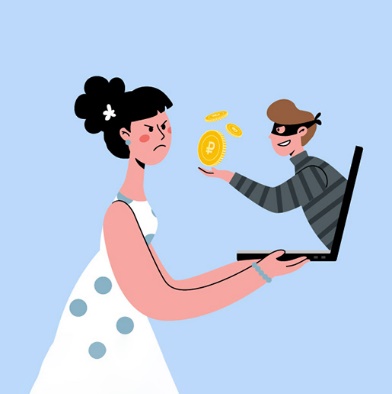 Мошенники знают множество уловок, чтобы втереться к вам в доверие. И ваша задача на эти уловки не попасться. Никогда не сообщайте посторонним данные своей карты, персональные данные и коды из СМС.Никому не говорите ваш ПИН-код и код проверки подлинности карты (CVV2/CVC2/ППК2) — последние три цифры на ее оборотной стороне. Даже сотрудники банка не вправе требовать от вас эти данные. Если кто-либо пытается их узнать, будьте уверены — это мошенник.Тех же правил следует придерживаться и при пользовании интернет-кошельком: никогда и никому не сообщайте логин и пароль от своего аккаунта.7. Подключите СМС-оповещения об операциях по картеВ этом случае вы сразу же узнаете о платеже, которого вы не совершали, и сможете быстро отреагировать: заблокировать карту и опротестовать операцию.Что делать, если деньги все-таки украли?— Заблокируйте картуЕсли с карты списали деньги без вашего ведома, позвоните в банк и заблокируйте карту.Номер горячей линии банка указан на оборотной стороне карты. Запишите этот телефон и храните в отдельном кармане — на случай, если украдут телефон или кошелек.Так же нужно поступить, если вы потеряли карту или даже просто подозреваете, что ее данные стали известны посторонним людям.— Опротестуйте операциюВ тот же день, когда вы получили уведомление о незаконной операции (максимум — на следующий), обратитесь в отделение банка. Запросите выписку по счету и напишите заявление о несогласии с операцией, которую не совершали. Экземпляр заявления с отметкой банка, что оно принято, оставьте у себя.Если банк докажет, что вы нарушили правила использования карты, то вернуть деньги не получится. Например, когда вы сами сообщили кому-то реквизиты своей карты, верификационный номер с ее оборотной стороны или ПИН-код.Случаи возврата денег, когда они ушли с карты без вашего ведома, регулирует Федеральный закон «О национальной платежной системе».Но этот закон не поможет в случае проблем с электронным кошельком, обезличенными предоплаченными картами и другими неперсонифицированными платежными средствами.— Обратитесь в полициюПодайте заявление в территориальное отделение полиции. Чем быстрее вы это сделаете, тем больше шансов найти преступников и вернуть деньги.